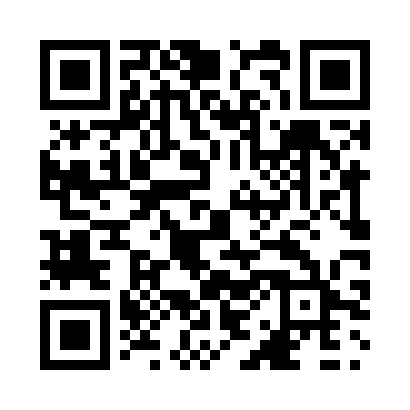 Prayer times for Osaca, Ontario, CanadaMon 1 Jul 2024 - Wed 31 Jul 2024High Latitude Method: Angle Based RulePrayer Calculation Method: Islamic Society of North AmericaAsar Calculation Method: HanafiPrayer times provided by https://www.salahtimes.comDateDayFajrSunriseDhuhrAsrMaghribIsha1Mon3:445:351:186:389:0010:512Tue3:455:361:186:389:0010:503Wed3:465:361:186:389:0010:504Thu3:475:371:186:389:0010:495Fri3:485:381:186:388:5910:486Sat3:495:381:196:378:5910:487Sun3:505:391:196:378:5810:478Mon3:515:401:196:378:5810:469Tue3:525:401:196:378:5710:4510Wed3:545:411:196:378:5710:4411Thu3:555:421:196:368:5610:4312Fri3:565:431:206:368:5610:4213Sat3:575:441:206:368:5510:4114Sun3:595:451:206:368:5510:4015Mon4:005:451:206:358:5410:3916Tue4:015:461:206:358:5310:3817Wed4:035:471:206:358:5210:3618Thu4:045:481:206:348:5210:3519Fri4:065:491:206:348:5110:3420Sat4:075:501:206:338:5010:3221Sun4:095:511:206:338:4910:3122Mon4:105:521:206:328:4810:2923Tue4:125:531:206:328:4710:2824Wed4:135:541:206:318:4610:2625Thu4:155:551:206:318:4510:2526Fri4:165:561:206:308:4410:2327Sat4:185:571:206:298:4310:2228Sun4:205:581:206:298:4210:2029Mon4:215:591:206:288:4110:1830Tue4:236:001:206:278:3910:1731Wed4:246:011:206:278:3810:15